ALLEN 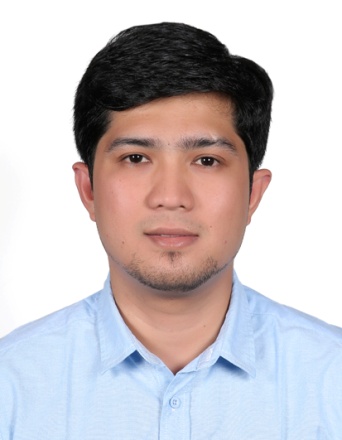 Email: allen.369581@2freemail.com OBJECTIVE:	To be linked with a well-established institution where I can fully maximize my skills and abilities towards career development.WORK HISTORY:April 18, 2013 – March 31, 2017			Bell Attendant / Concierge							Sofitel Macau at Ponte 16						Rua do Visconde Paco de Arcos, MacauJune 11, 2012 -  February 9, 2013                     Sales Representative							Gaisano Mall Of Davao							J.P. Laurel Avenue, Davao City, 8000							Davao Del SurJanuary 11, 2012 – May 2012			Production Line Worker							RDL Pharmaceutical Laboratory, Inc. 						         Philippine-Japan Friendship Highway, 							Catitipan, Buhangin, Davao CitySeptember 6, 2011 – January 10, 2012		Bell Attendant / Room Service						      EmarsWavepool Hotel and Restaurant						     Times Beach, MatinaAplaya, Davao CityJune10, 2010 –  September 2011		          Waiter							Hybrid Bar 						     Wheels N’ More Compound, J.P Laurel Avenue,Obrero, Davao CityOctober 2009 –April 2010				Event Security 							Starr Bar						      Wheels N’ More Compound, J.P. Laurel						      Avenue, Obrero, Davao CitySKILLS/EXPERTISE:Computer Literate Food and Beverage SkillsGood Communication Skills Good Interpersonal SkillsFlexibleAttention to DetailTeamwork SkillsQuick to Learn, Keen LearnerAble to Take On ResponsibilityExcellent Customer Service SkillsPERSONAL:Age							28 years oldDate of Birth						November 8, 1988Place of Birth					Davao CityCivil Status						SingleHeight							5 feet and 10 inchesWeight						83kilogramsEDUCATIONAL BACKGROUND:TertiaryJune 2009– March 2011		Joji Ilagan Career Center Foundation, Inc.							College of Business and Tourism							Gov. Chavez St., Davao City		Course: Associate in Hotel and 			Restaurant Management											June 2006 – March 2008			University of Immaculate Conception							Fr. Selga St., Davao City		Course: Bachelor of Science in 				Information TechnologySecondaryJune 2001 - March 2005			Philippine Nikkei Jin - Kai Int’l School							Damosa, Lanang, ElementaryJune 1995 - March 2001			Philippine Nikkei Jin - Kai Int’l School							Damosa, Lanang, Davao CityALLEN APPLICANT